Valentinstag  MenüBisca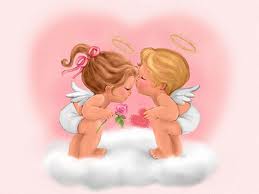 Salat „Schlümpfe“ Kalbmedaillons gefüllt mit TomatenArtishockenherzen  in SauceSaisonsalat      Rotwein Merlot           Weißschockotorte  „Rhapsodie für Zwei“ Cocktail „Hawai“